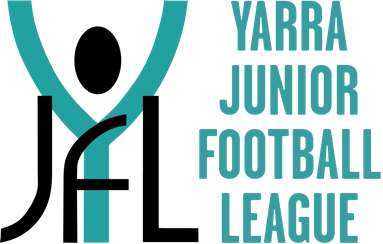 Match Day Apparel Order Form 2024Club:__________________________________________Please return this form via email to:     admin@yarrajfl.org.auCollected by: (print and sign)……………………………  Date: ……………………..........TypeCost inc GSTQtyTotal $Coaches Bibs$25.30Asst Coaches Bibs$25.30Umpire Escort Bibs$25.30Trainers Bibs$25.30 Ground Manager Bibs$25.30 Water Carrier Bibs$25.30Runners Bibs$25.30Team Manager Bibs$25.30 Player Support Bibs$25.30 Supplementary Umpire PoloSizes S, M, L, XL.$38.50Total